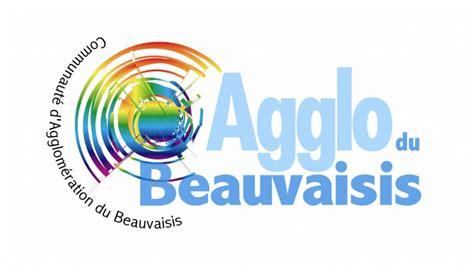 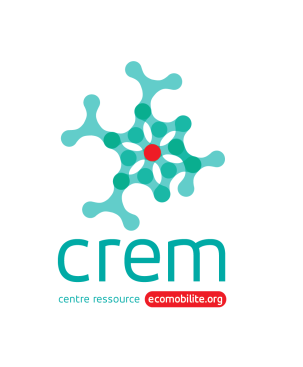 TABLEAU DE BORD DU TERRITOIREAGGLO DU BEAUVAISISETAT DES LIEUX DE LA MOBILITE SUR LE TERRITOIREEléments de diagnostic mobilité – indicateurs (part modale, …)Le territoire a mis en exergue la gestion de la mobilité dans le cadre de son SPEL  (service public pour l’emploi local)Beauvais Part modale (1% vélo, 83% voiture)30 kms d’aménagements cyclablesPolitiques publiques territoriales en cours PDUBeauvais concerné par un PDU mais toujours pas signéActeurs mobilité sur le territoire BeauvéloAntoineOise mobilité, syndicat mixte des transports de l’oisehttp://www.oise-mobilite.fr/ Calculateur d’itinéraireActions menées en faveur de l’écomobilité sur le territoire ? MarcheVélo Location de vélo avec « beauvélo » et « yellow vélo », demi-tarif pour demandeurs d’emploiVélycée : Service de prêt gratuit de vélos aux élèves des lycées beauvaisiensProjet d’une voie verte entre Beauvais et Auneuil (portage par le Département de l’Oise)Beauvais : charte en cours pour fixer le cadre d’un plan sur 20 ans pour développer le vélo avec un budget de 10 euros par habitant et avec un maillage sécurisé du réseau.Transports en communPays de Thelle et Rural’OiseTransport à la demande - Pass’Thelle BusDessert 3 nouvelles gares : Laboissière, Cire-les-Mello et Chantilly (en plus de Chambly et Saint-Sulpice)C’est une bonne alternative pour Chantilly dont le parking est saturé et payantObligation de réserver au moins la veille auprès d’Oise mobilité3000 utilisateurs en 2016Expérimentation par le Conseil Régional Hauts-de-France d’un autocar électrique entre Compiègne et Beauvais via Clermont. 1ère expérience du genre sur une ligne régulière interubaine. Batterie d’une autonomie de 200 kms.  400 000 euros le car (2 fois plus cher à l’achat qu’un bus thermique). Si les tests sont concluants, la Région s’engagera pour 2 cars en 2019 et 3 en 2020.VoitureOrganisation du territoireAménagements en cours ou en projet sur la voierie Acteurs et initiatives locales autour de la mobilité Quels sont les lieux de travail, services ou loisirs qui génèrent beaucoup de déplacements ?MOBILITE ET EMPLOI Aides à la mobilité (financières ou matérielles) spécifiques au public en insertion ? Ramassage des salariés par l’entrepriseCogima (Beauvais) -> fabrication de tracteurs FergussonECOMOBILTE SCOLAIREDémarches pour promouvoir l’écomobilité auprès des jeunes : ? L'Université de Compiègne a mis au point une application smartphone permettant d'analyser les déplacements.L'expérimentation est lancé sur sur 3 villes de l'Oise (Compiègne, Creil, Beauvais)  mais chacun peut participer afin d’améliorer dans un premier temps, son fonctionnement.Pour en savoir plus, consultez l'article sur le site de l'AU5V : https://www.au5v.fr/La-recherche-a-besoin-de-vous-telechargez-l-appli-Mobilite-Dynamique.htmlCollège Féron à Crévecoeur-le-Grand (Près de Beauvais) recherche un partenariat pour monter un projet avec des parents d’élèves (cf Laure Sohyer, 26/10/17)Auneuil - recherche un partenariat pour monter un projet avec des parents d’élèves (cf Laure Sohyer, 26/10/17) – Alep et Beauvélo y répondent ?Organisation de rues aux enfants (Tcho Café / Ludo Planète)Bailleul sur TherrainContact par Laure de Real Conseil3 lignes de pédibus à renforcer. Souhait d’un PDJ rapidement (montage d’un dossier de financement en ce sens)Cherchent à obtenir un label véloConseille de se rapprocher des foyers rurauxCf appel à projet PEJA (cibles ados de 12-16 ans en dehors du temps scolare – budget : 6000 euros max avec obligation de cofinancementActions d’établissements scolaires (ou centres de loisirs) de votre territoire mènent des actions sur la mobilité / la sécurité routière  vers les élèves ? Plus largement, y a-t-il des démarches liées à l’éducation au développement durable ? LIENS AVEC LE CREM ET AVEC ACTEURS-RELAIS